ROTARY INTERNATIONAL DISTRICT 7610 PAYMENT APPROVAL REQUEST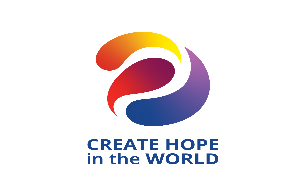 This form is applicable only to the use of district funds for district approved activities.Rotary Year 2023-2024Date:	 Invoice No: 		Amount: 	 Purpose:Budget Area: (Check one)Administration: 		 Public Image: 	Background Checks: 	Training/Conferences/Dinners: 	 Youth Services:Other (Please specify):Budget Line Item or Number: 	Make Check Payable to: 	  Address: 	 Special Instructions:	 Member Signature: _	_ Date: 	*Please attach all invoices or receipts when requesting reimbursement or payment.Chair Recommendation:Recommend Approval: (Check one) YES 	 NO 	District Governor Approval/Disapproval:Approved: 	 Disapproved: 	District Governor Signature	DateDG to send request(s) for payment to District TreasurerDate sent to Treasurer for Payment: 	RI District 7610 Treasurer for 2023-2024: John A. (Jake) Almborg E-mail: john.almborg@earthlink.netUS Postal Service: Rotary International District 7610Attn: Treasurer PO Box 4142Fredericksburg, VA 22402	RID7610Rev230725